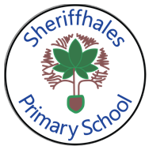 Sheriffhales Primary School Uniform Policy                                 We are very proud of our school and what it represents to the outside community.  As part of this representation, school Governors have agreed the following school uniform.  Not only does it create a good impression for the community and visitors to school but also sets standards for the children, teaching them to dress smartly and take pride in their appearance.Please help us to maintain our high standards by adhering to our uniform policy.  Thank you.Daily uniform:Royal blue logo (preferably)/non-logo cardigan or sweatshirt (round or V-neck)White blouse or white/light blue polo shirt under cardigan or sweatshirt (colder months)Grey pinafore/skirt or trousers (if preferred)Blue and white gingham summer dress (warmer months if preferred)White/grey socks or grey/black tightsWhite logo polo shirt if wearing no sweatshirt (warmer months)Grey trousers/uniform shortsGrey/black socks Black school shoes – no trainersSchool logo book bagPE:Royal blue logo round neck t-shirt (no football kits for PE lessons)Navy blue shorts/PE skirt/skortNavy blue jogging bottoms for colder weatherNavy plain hoodie for colder weatherBlack plimsolls for indoor PE and smart trainers for outdoor PEUpdated: October 2020